基隆市成功國小 生命教育學習單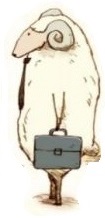 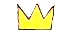 「雲上的阿里」123在聽完「雲上的阿里」繪本故事之後，想一想下列問題，並試著寫下心中的答案：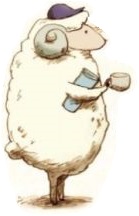 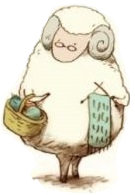 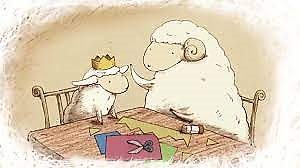 